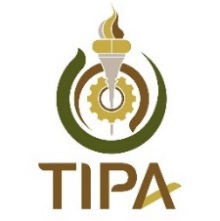 แหล่งฝึก บริษัท 											ที่อยู่ 																									ขอส่งผลงานการฝึกงานของนิสิต นักศึกษาเภสัชศาสตร์ เข้าประกวด โครงการ  Industrial Pharmacy Internship 
Challenge 2024 (IPIC 2024) ทีมงานประกอบด้วยอาจารย์แหล่งฝึก	1. 													2. 										นิสิต/นักศึกษาเภสัชศาสตร์ ฝึกปฏิบัติงาน1. 						 มหาวิทยาลัย 					 2. 						 มหาวิทยาลัย 					 3. 						 มหาวิทยาลัย 					 4. 						 มหาวิทยาลัย 					ผู้ประสานงานแหล่งฝึก 										โทรศัพท์ 					 email 							ประเภทผลงาน / โครงการ ระบบการผลิต	 ระบบคุณภาพ	  ควบคุมคุณภาพ   ทะเบียนยา อื่นๆ (โปรดระบุ) 										ชื่อโครงการ 											ลักษณะโครงการอย่างย่อ (สามารถแนบเอกสารเพิ่ม) 